CNIM & EP EDUCATION DOCUMENTATION  FORM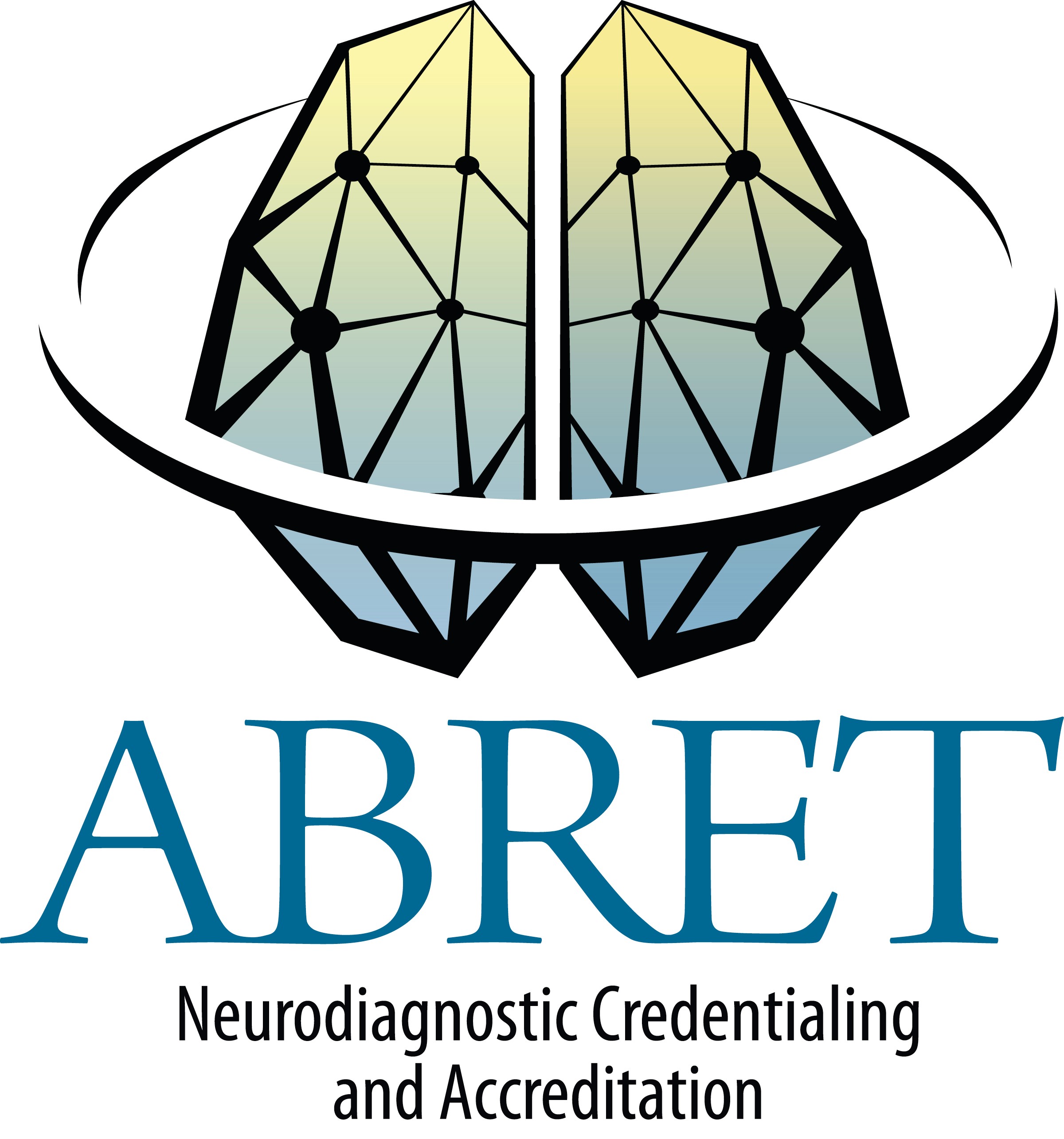 List 15 hours of related education hours earned in the last five years. Approved education providers are ASET, ACNS and ASNM. No more than 8 hours may be from ASET journal quizzes.Candidate Name:I understand that providing false information on this form may result in suspension or revocation of my exam eligibility.Applicant's Signature:	Date:Upload this form along with the other required documents to your CNIM application through Credential Manager on the ABRET website. Incomplete forms will not be accepted.Revised 9/2016COURSE  NAME/TOPICDATE(S)LOCATIONSPONSORDESCRIPTION OF ACTIVITYCEUs/Credits